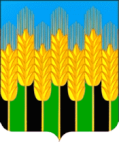 СОВЕТ НОВОДМИТРИЕВСКОГО  СЕЛЬСКОГО ПОСЕЛЕНИЯСЕВЕРСКОГО  РАЙОНАРЕШЕНИЕот 21 ноября 2019 г.		              		                                   № 26ст.НоводмитриевскаяО признании утратившими силу решений Совета Новодмитриевского сельского поселения Северского района«О Регламенте Совета Новодмитриевского сельского поселения Северского района»В соответствии с Федеральным законом от 06 октября 2003 года       № 131-ФЗ «Об общих принципах организации местного самоуправления в Российской Федерации», руководствуясь ст. 8, ст. 26 Устава Новодмитриевского сельского поселения Северского района, Совет Новодмитриевского сельского поселения Северского района   р е ш и л:1. Признать утратившими силу: Решение Совета Новодмитриевского сельского поселения Северского района от 23.10.2009 г. № 1 «О Регламенте  Совета Новодмитриевского сельского поселения Северского района»,  Решение Совета Новодмитриевского сельского поселения  Северского района от 21.05.2015 г. № 57 «О внесении изменений в  Регламент   Совета Новодмитриевского сельского поселения Северского района»; Решение Совета Новодмитриевского сельского поселения  Северского района от 22.03.2018 г. № 251 «О Регламенте  Совета Новодмитриевского сельского поселения Северского района». 2. Контроль за выполнением настоящего решения возложить на главу Новодмитриевского сельского поселения Северского района.3. Настоящее решение вступает в силу с момента его подписания.Председатель Совета Новодмитриевского сельского поселения                                                                         К.В. ЧекуджанГлава Новодмитриевского сельского поселения Северского района                                       Е.В. Шамраева 